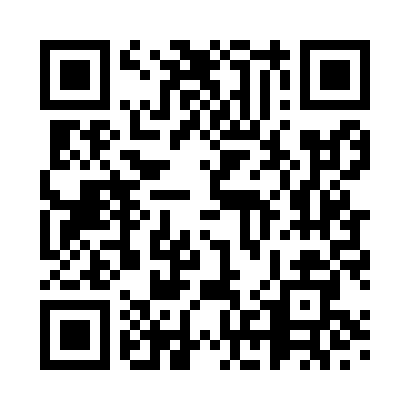 Prayer times for Alkborough, East Riding of Yorkshire, UKWed 1 May 2024 - Fri 31 May 2024High Latitude Method: Angle Based RulePrayer Calculation Method: Islamic Society of North AmericaAsar Calculation Method: HanafiPrayer times provided by https://www.salahtimes.comDateDayFajrSunriseDhuhrAsrMaghribIsha1Wed3:185:261:006:098:3410:432Thu3:155:241:006:118:3610:463Fri3:115:221:006:128:3810:494Sat3:105:2012:596:138:3910:505Sun3:095:1812:596:148:4110:506Mon3:085:1712:596:158:4310:517Tue3:075:1512:596:168:4510:528Wed3:065:1312:596:178:4610:539Thu3:055:1112:596:188:4810:5410Fri3:045:0912:596:198:5010:5511Sat3:035:0712:596:208:5210:5612Sun3:035:0612:596:218:5310:5613Mon3:025:0412:596:228:5510:5714Tue3:015:0212:596:238:5710:5815Wed3:005:0112:596:248:5810:5916Thu2:594:5912:596:259:0011:0017Fri2:584:5712:596:269:0211:0118Sat2:584:5612:596:279:0311:0119Sun2:574:5412:596:289:0511:0220Mon2:564:5312:596:299:0611:0321Tue2:564:5112:596:309:0811:0422Wed2:554:5012:596:309:0911:0523Thu2:544:4912:596:319:1111:0524Fri2:544:481:006:329:1211:0625Sat2:534:461:006:339:1411:0726Sun2:534:451:006:349:1511:0827Mon2:524:441:006:359:1711:0828Tue2:524:431:006:359:1811:0929Wed2:514:421:006:369:1911:1030Thu2:514:411:006:379:2011:1131Fri2:504:401:006:389:2211:11